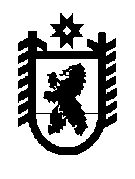 РЕСПУБЛИКА  КАРЕЛИЯ Калевальский  муниципальный районМУНИЦИПАЛЬНОЕ ОБРАЗОВАНИЕ «КАЛЕВАЛЬСКОЕ ГОРОДСКОЕ ПОСЕЛЕНИЕ»АДМИНИСТРАЦИЯ  КАЛЕВАЛЬСКОГО ГОРОДСКОГО ПОСЕЛЕНИЯПОСТАНОВЛЕНИЕРуководствуясь Градостроительным кодексом Российской Федерации, Федеральным законом от 29.12.2004 № 191-ФЗ «О введении в действие градостроительного кодекса Российской Федерации», ст. 28 Федерального закона от 06.10.2003 года № 131-ФЗ «Об общих принципах организации местного самоуправления в Российской Федерации», Уставом муниципального образования «Калевальское городское поселение», Положением «О порядке организации и проведения публичных слушаний в муниципальном образовании «Калевальское городское поселение», утвержденным решением Совета Калевальского городского поселения  от 14.09.2006 г. № 1-7-25, постановлением  администрации Калевальского городского поселения от 21.11.2012г. № 73-п «О проведении публичных слушаний по проекту Генерального плана Калевальского городского поселения», рекомендациями публичных слушаний по проекту Генерального плана Калевальского городского поселения от 18.12.2012г., Администрация Калевальского городского поселения ПОСТАНОВЛЯЕТ:Согласовать проект Генерального плана Калевальского городского поселения и направить его в Совет Калевальского городского поселения для утверждения. Опубликовать настоящее постановление в установленном порядке и разместить на интернет-сайте администрации Калевальского городского поселения. Глава Калевальского городского поселения 				              А.И. Дрючин От 20.12.2012г.  №  84-пп. КалевалаОб утверждении результатов публичных слушаний по  проекту Генерального плана Калевальского городского поселения